Want to Host a No Idle Zone?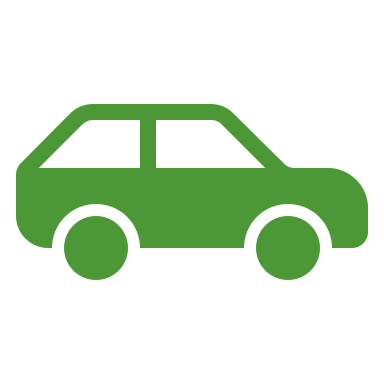 Help keep our community clean and litter free by joining our No Idle Zone Campaign!Sign up hereName GradeEmail Address